Neu: LION 103 C, klappbare KreiseleggenKompakt und vielseitig für bestes ArbeitsergebnisMit den beiden neuen Modellen LION 403 C und LION 503 C in den Arbeitsbreiten 4,0 und 5,0 m macht Pöttinger bei den klappbaren Kreiseleggen auf sich aufmerksam. Bei Traktorleistungen bis 320 PS sind diese beiden Modelle gerüstet für den härtesten Einsatz. Bei der Entwicklung der neuen Kreiseleggen wurde besonderes Augenmerk auf die aktuellen und auch zukünftigen Anforderungen hinsichtlich Bedienung und Flexibilität gelegt. Es sind alle Ein- und Verstellpositionen so angeordnet, dass diese seitlich und damit sehr ergonomisch zu betätigen sind. Die Praxis zeigt, dass Anpassungsmöglichkeiten nur dann genutzt werden, wenn diese leicht bedienbar und anhand von Skalen auch dauerhaft lesbar sind. Durch die Kombination mit einer klappbaren Säschiene wird das Gespann zu eine außergewöhnlich effizienten Maschine. Sie hat auf alle Fälle den Titel „Universalsämaschine“ verdient.Kompakt und kurz gebautDas Klapprahmenkonzept wurde auf neueste Anforderungen abgestimmt: Der Anbaubock und der gesamte Klapprahmen sind auf die Maschine aufgesetzt. Das Ergebnis ist eine extrem kurz gebaute und kompakte Kreiselegge, welche um bis 30 cm kürzer baut als alle anderen. So wandert der Gewichtsschwerpunkt nahe an die Hinterachse und die Vorderachse wird definitiv weniger entlastet. Im Straßentransport klappen die beiden Modelle auf eine Außenbreite von 2,55 m. Der Straßentransport ist problemlos möglich. Die Lösung für alle EinsatzanforderungenDie Leistung der Traktoren steigt und die Einsatzmöglichkeiten dazu. Neben dem Einsatz als Kreiselegge für die Solo-Saatbettbereitung wird Flexibilität verlangt. Die Antwort darauf ist die Kombinationsmöglichkeit mit einer angebauten Säschiene, kombiniert mit Fronttank. Dank der kompakten und kurzen Bauweise rückt auch das Gewicht der Säschiene nach vorne. Dies wirkt sich äußerst positiv auf das Lenkverhalten vom Traktor aus.Als Werkzeuge arbeiten die beiden LION Modelle mit vier Rotoren je Meter Arbeitsbreite. So ist es möglich, große Arbeitsbreiten mit kleineren Traktorleistungen zu fahren. Einfachste Arbeitstiefeneinstellung Handhabung und Zugänglichkeit sind das A und O bei den Kreiseleggen. Es wird nicht unnötig tief gearbeitet und somit Treibstoff gespart. Bei der Baureihe der LION 103 C wird einfach und rasch die optimale Arbeitstiefe für die richtige Saatbettstruktur von der Seite aus eingestellt. Dabei genügt es, einen Vorstecker zu ziehen, die Verschubstange zu betätigen und die Arbeitstiefe wunschgemäß anzupassen. So ist es möglich in ca. 1 cm Schritten die Arbeitstiefe einzustellen.Komfortable Prallschienen-Anlenkung Einen großen, vielfach geschätzten Vorteil bietet die Prallschiene, die automatisch vom Nachläufer in die Tiefe geführt wird. Das passiert völlig unabhängig von der Position bei der Verstellung der Arbeitstiefe. Die Prallschiene wird immer konstant im vordefinierten Abstand zum Boden geführt und ändert weder den Abstand zum Zinken, noch die voreingestellte Höhe zum Boden. Diese patentierte Lösung bringt immer bestens eingeebnetes Saatbett und gleichmäßiges Krümelbild des Saatbettes auch bei wechselnden Bodenverhältnissen.Walzenprogramm für jeden BodentypDen Abschluss der Saatbettbereitung erledigt das große Programm an Nachläufern. Zur Auswahl stehen Zahnpacker- und Prismenpackerwalzen. Bei Zahnpacker- und Prismenpackerwalzen kann durch zwei verschiedene Durchmesser die Auswahl erweitert werden. In Kombination mit einer Pöttinger AEROSEM FDD Sämaschine entsteht ein schlagkräftiges und wirtschaftliches Gespann für eine perfekte Aussaat. Mit einfachem Anbau ist es die perfekte Lösung für anspruchsvolle Landwirte von heute und morgen.Bildervorschau:  Weitere druckoptimierte Bilder: http://www.poettinger.at/presse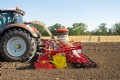 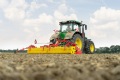 Die LION 503 C ist die Lösung für alle EinsatzanforderungenBestes Arbeitsergebnis mit der LION 503 Chttps://www.poettinger.at/de_at/Newsroom/Pressebild/4600https://www.poettinger.at/de_at/Newsroom/Pressebild/4599